PENGARUH KUALITAS SISTEM INFORMASI AKUNTANSI DAN KESESUAIAN TUGAS TEKNOLOGI                          (TASK-TECHNOLOGY FIT)                                                                 TERHADAP KINERJA KARYAWAN                                                 (Studi pada Kantor Wilayah BPN Kabupaten Ciamis)DRAFT SKRIPSIuntuk memenuhi salah satu syarat Sidang Skripsi Guna memperoleh gelar Sarjana Ekonomi Oleh	:Faizal Luthfi Nugraha184020204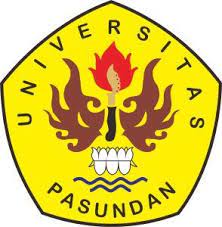 PROGRAM STUDI AKUNTANSI FAKULTAS EKONOMI DAN BISNISUNIVERSITAS PASUNDAN BANDUNG2021